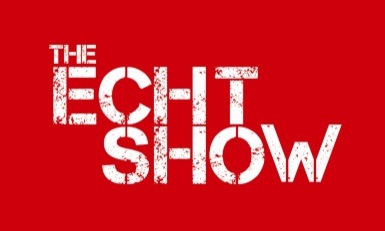 YOUNG FARMERS CLUB ENTRY FORMSaturday 14th July 2018(Stock Judging commences at 11.00am)NAME OF CLUB:	________________________________________________CLUB SECRETARY OR OTHER CONTACT:Name:_____________________________________________________Address: _____________________________________________PostCode:________________Email (please print clearly):_______________________________________________________Tel: _____________________________________________________Stockjudging: Entry Fee £2 per teamIndustrial Section – One entry per club – Club Entry Fee £1 Closing date for Entries – 13th June 2018 - No late entries will be accepted.Please make cheques payable to Echt, Skene & Midmar Agricultural Association and send to the SecretaryPlease make cheques payable to Echt, Skene & Midmar Agricultural Association and send to the SecretaryNUMBER OF TEAMS ENTRY FEEincludedSTOCKJUDGING - Ladies Only one permittedSTOCKJUDGING - Mixed male / female(max. 2 teams)TUG OF WAR  LadiesFreeTUG OF WAR: MenFreeROPE MAKINGOne entry per clubFreeINDUSTRIAL CLUB ENTRYOne entry per clubTOTAL FEES ENCLOSED£_______INDUSTRIAL SECTION – YOUNG FARMER SECTIONINDIVIDUAL ENTRY FORM - 2018Closing date for Entries: 13th June 2018(Please Note : Late entries will not be accepted)One entry form per competitorINDUSTRIAL SECTION – YOUNG FARMER SECTIONINDIVIDUAL ENTRY FORM - 2018Closing date for Entries: 13th June 2018(Please Note : Late entries will not be accepted)One entry form per competitorINDUSTRIAL SECTION – YOUNG FARMER SECTIONINDIVIDUAL ENTRY FORM - 2018Closing date for Entries: 13th June 2018(Please Note : Late entries will not be accepted)One entry form per competitorClassPlease tickAChristmas Tree DecorationB2 x Finger Puppet (seen)CPainted Slate (max size A4)DJar of Tomato RelishEIndividual Apple PieF2x Parkin BiscuitsMembership (non-refundable)    - £12 (includes entry to show and all industrial entries )Membership (non-refundable)    - £12 (includes entry to show and all industrial entries )OR               Entry Fee – 25p per class entryOR               Entry Fee – 25p per class entryTotal Entry Money EnclosedTotal Entry Money EnclosedYour Name and contact detailsIncluding email – please print clearlyYour Name and contact detailsIncluding email – please print clearlyYoung Farmer’s Club Name & Your YFC NumberYoung Farmer’s Club Name & Your YFC Number